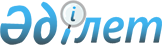 Об оказании социальных услуг инвалидам
					
			Утративший силу
			
			
		
					Постановление акимата города Костаная Костанайской области от 13 января 2009 года № 44. Зарегистрировано Управлением юстиции города Костаная Костанайской области 26 января 2009 года № 9-1-116. Утратило силу - Постановлением акимата города Костаная Костанайской области от 11 января 2010 года № 38

      Сноска. Утратило силу - Постановлением акимата города Костаная Костанайской области от 11.01.2010 № 38.

      В соответствии со статьей 16 Закона Республики Казахстан "О социальной защите инвалидов в Республике Казахстан", подпунктом 1) пункта 1 статьи 31 Закона Республики Казахстан "О местном государственном управлении в Республике Казахстан" акимат города Костаная ПОСТАНОВЛЯЕТ:

       

1. В целях реализации бюджета предусмотреть оказание социальной услуги по бесплатной транспортной перевозке инвалидов с нарушением функций опорно-двигательного аппарата автомобильным транспортом, приспособленным для доступа инвалидов.

       

2. Определить, что: 

      1) социальная услуга по бесплатной транспортной перевозке оказывается инвалидам первой, второй групп, детям-инвалидам с нарушением функций опорно-двигательного аппарата, а также сопровождающим их лицам; 

      2) транспортная перевозка инвалидов производится автомобильным транспортом, приспособленным для доступа инвалидов, в пределах территории города Костаная для посещения объектов социальной инфраструктуры (туда и обратно), кроме доставки в лечебные учреждения для оказания срочной (неотложной) медицинской помощи и помощи в между этажной транспортировке в объектах инфраструктуры; 

      3) уполномоченным органом по организации бесплатной транспортной перевозки инвалидов является государственное учреждение "Отдел занятости и социальных программ акимата города Костаная; 

      4) уполномоченный орган проводит закуп социальных услуг по бесплатной транспортной перевозке инвалидов в соответствии с законодательством Республики Казахстан о государственных закупках; 

      5) отношения между уполномоченным органом и неправительственной организацией, предоставляющей социальную услугу по бесплатной транспортировке инвалидов, оформляется договором на осуществление государственного социального заказа.

       

3. Признать утратившим силу постановление акимата города Костаная от 3 апреля 2008 года № 799 "Об оказании социальных услуг инвалидам" (регистрационный номер 9-1-103, газета Костанай от 22 мая 2008 года № 39).

       

4. Настоящее постановление вводится в действие по истечении десяти календарных дней после дня его первого официального опубликования.

       

5. Контроль за исполнением настоящего постановления возложить на заместителя акима города Костаная Жундубаева М.К.        Аким города                                Г. Нурмухамбетов       Члены акимата:        СОГЛАСОВАНО 
					© 2012. РГП на ПХВ «Институт законодательства и правовой информации Республики Казахстан» Министерства юстиции Республики Казахстан
				